
         Akademie der Selbstverwaltungsvertreter der deutschen MinderheitTermin, Ort: 30. November und 1.Dezember 2018, Krappitz, Hotel Zamkowy Młyn,
 ul. Młyńska 3 18. Mai 2018  (Freitag)17.00 – 17.15	Eröffnung des Workshops: Begrüßung der TeilnehmerInnen17.15 – 19.00     I Workshop-Block (mit Aufteilung in Gruppen)19.15 – 20.00    Abendessen20.00                  Abendsveranstaltungen   19. Mai  2018  (Samstag) 8.00 – 9.00 	  Frühstück9.00 –11.00	II Workshop-Block (mit Aufteilung in Gruppen)11.00 – 11.15       Kaffeepause11.15 – 13.00      III Workshop-Block (mit Aufteilung in Gruppen)13.00 – 14.00	Mittagessen14.00 – 16.00	IV Workshop-Block (mit Aufteilung in Gruppen)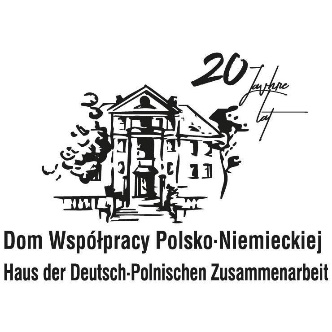 